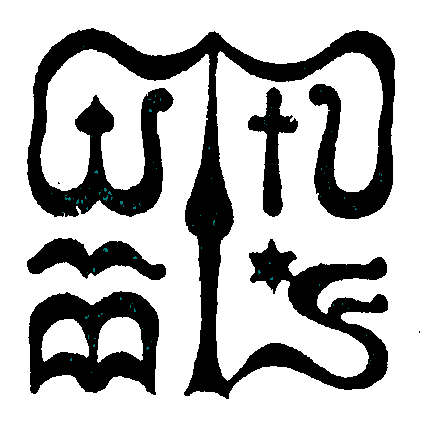 Wesley János Lelkészképző FőiskolaSzociális munka szakTANTÁRGYI ADATLAPTantárgykód: SMAK 410Tantárgynév: Csoport szociális munka laborTantárgynév: Csoport szociális munka laborA tantárgy besorolása: kötelező A tantárgy besorolása: kötelező Kreditértéke: 1A tantárgy elméleti vagy gyakorlati jellegének mértéke, „képzési karaktere”: 10/90 (kredit%)A tantárgy elméleti vagy gyakorlati jellegének mértéke, „képzési karaktere”: 10/90 (kredit%)A tantárgy elméleti vagy gyakorlati jellegének mértéke, „képzési karaktere”: 10/90 (kredit%)A tanóra típusa: laborA tanóra típusa: laborA tanóra típusa: laborA tantárgy tantervi helye (hányadik félév): 4.A tantárgy tantervi helye (hányadik félév): 4.A tantárgy tantervi helye (hányadik félév): 4.A tantárgy óraszáma az adott félévben: nappali tagozaton 16 tanóra/ hétlevelező tagozaton 16 tanóra/félévA tantárgy óraszáma az adott félévben: nappali tagozaton 16 tanóra/ hétlevelező tagozaton 16 tanóra/félévA tantárgy óraszáma az adott félévben: nappali tagozaton 16 tanóra/ hétlevelező tagozaton 16 tanóra/félévAz adott ismeret átadásában alkalmazandó további (sajátos) módok, jellemzők (ha vannak): ………………………..Az adott ismeret átadásában alkalmazandó további (sajátos) módok, jellemzők (ha vannak): ………………………..Az adott ismeret átadásában alkalmazandó további (sajátos) módok, jellemzők (ha vannak): ………………………..A számonkérés módja (vizsga/évközi ellenőrzés/ egyéb): gyakorlati jegyAz ismeretellenőrzésben alkalmazandó további (sajátos) módok (ha vannak): ………………………..A számonkérés módja (vizsga/évközi ellenőrzés/ egyéb): gyakorlati jegyAz ismeretellenőrzésben alkalmazandó további (sajátos) módok (ha vannak): ………………………..A számonkérés módja (vizsga/évközi ellenőrzés/ egyéb): gyakorlati jegyAz ismeretellenőrzésben alkalmazandó további (sajátos) módok (ha vannak): ………………………..Előtanulmányi feltételek (ha vannak): SMAK 211 Szociális munka elmélete 2.Előtanulmányi feltételek (ha vannak): SMAK 211 Szociális munka elmélete 2.Előtanulmányi feltételek (ha vannak): SMAK 211 Szociális munka elmélete 2.Tantárgy-leírás: az elsajátítandó ismeretanyag tömör, ugyanakkor informáló leírásaA csoportmunka „emberek kis csoportjával végzett célorientált tevékenység, mely szocioemocionális igények kielégítése és feladatok végrehajtása érdekében történik. A tevékenység egyszerre irányul a csoport egyes tagjaira és a csoport egészére a szolgáltatási rendszeren belül.” (Toseland és Rivas) A tárgy lehetőséget nyújt a hallgatóknak megismerkedni azokkal a csoporttípusokkal, amelyekkel munkájuk során találkozhatnak – akár, mint csoporttagok, akár, mint csoportvezetők.Elméleti és módszertani alapvetések mellett a különböző csoporthelyzetek, csoportokban alkalmazható gyakorlatok demonstrálását is célul tűzi ki a kurzus.Kötelező irodalom felsorolása bibliográfiai adatokkal (szerző, cím, kiadás adatai, (esetleg oldalak))Rudas, J.: Delfi örökösei, Kairosz Kiadó, 1990.Ajánlott irodalom felsorolása bibliográfiai adatokkal (szerző, cím, kiadás adatai, (esetleg oldalak))Hegyesi, G., Kozma,J., Szilvási,L., Talyigás, K. szerk.: A szociális munka elmélete és gyakorlata 4. kötet. Szociális munka csoportokkal, Bárczi G. Tanárképző Főiskola, Budapest, 1999.Pataki Éva: Szociális munka csoportokkal. Szociotéka, Debrecen, 2010.Azoknak az előírt szakmai kompetenciáknak, kompetencia-elemeknek (tudás, képesség stb., KKK 7. pont) a felsorolása, amelyek kialakításához a tantárgy jellemzően, érdemben hozzájárulpl.: tudása- Ismeri és érti a társadalom működését, a társadalmi folyamatokat, a társadalmi és szociális problémák keletkezését, jelenlétét és a veszélyeztető tényezőket, valamint, hogy mindezek hogyan hatnak az egyes emberekre, családokra, csoportokra, szervezetekre és közösségekre.- Ismeri és értelmezi az emberi szükségleteket, a társas viselkedés pszichológiai tényezőit, az emberek és a környezetük közötti interakciókat.képességei- Képes megkülönböztetni a vélekedéseket, sztereotípiákat, előítéleteket a bizonyítékokkal alátámasztott társadalmi tényektől, leírásoktól, elemzésektől.- Képes a bizalomépítésre, a nyílt, hiteles, hatékony kommunikációra.attittűdje   - Nyitott mások megismerésére, empátiával viszonyul az emberekhez, családokhoz, csoportokhoz és közösségekhez.   - Elkötelezett a társadalmi egyenlőség, a demokratikus értékek, a jogállamiság és az európai értékközösség mellett.autonómiája és felelőssége   - Tevékenységét a kritikai gondolkodáson alapuló, kiszámítható, következetes, autonóm munkavégzés, a saját tevékenységre vonatkozó reflexiók jellemzik.Tantárgyfelelős: Sárcsevity-Hajdú BeaOktató(k): Bagdi Tímea, DrD. – Botos LauraA tantárgyi adatlapot jóváhagyta: Udvari Kerstin PhD, tanszékvezető